REQUERIMENTO Nº 881/2018Requer Voto de pesar pelo falecimento do Sr. Mário Liberato, ocorrido recentemente.Senhor Presidente, Senhores Vereadores,Nos termos do Art. 102, Inciso IV, do Regimento Interno desta Casa de Leis, requeiro a Vossa Excelência que se digne a registrar nos Anais desta Casa de Leis voto de profundo pesar pelo falecimento do Sr. Mário Liberato, ocorrido no último dia 21 de Junho.Requeiro, ainda, que desta manifestação seja dada ciência aos seus familiares, encaminhando cópia do presente residia à Rua Caiapós, 209 - Jardim São Francisco.Justificativa:Tinha 80 anos. Era casado com Alda Cichelli Liberato, deixando os filhos: Marlene e Valdemir. Benquisto por todos os familiares e amigos, seu passamento causou grande consternação e saudades, todavia, sua memória há de ser cultuada por todos que em vida o amaram.Que Deus esteja presente nesse momento de separação e dor, para lhes dar força e consolo.É, pois, este o Voto, através da Câmara de Vereadores, em homenagem póstuma e em sinal de solidariedade.Plenário “Dr. Tancredo Neves”, em 22 de Junho de 2018.José Luís Fornasari“Joi Fornasari” - Vereador -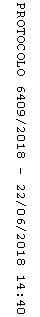 